[Lettura e Scrittura ECU via BOOT] Infineon: TC1762/ TC1766 MICRO (1504KB) (permanent) Infineon: TC1762/ TC1766 EEPROM (32KB) (permanent) Infineon: TC1792/ TC1796 MICRO (2048KB) (permanent) Infineon: TC1796 MICRO+EXT (4096KB/ 6144KB) (permanent) Infineon: TC1796 EXT (2048KB/ 4096KB) (permanent) Infineon: TC1796 EEPROM (128KB) (permanent) Infineon: TC1792 EEPROM (64KB) (permanent) Infineon: TC1738/ TC1767 MICRO (2048KB) (permanent) Infineon: TC1738/ TC1767 EEPROM (64KB) (permanent) Infineon: TC1797 MICRO (4096KB) (permanent) Infineon: TC1797 MICRO+EXT (6144KB/ 8192KB) (permanent) Infineon: TC1797 EXT (2048KB/ 4096KB) (permanent) [OK] Infineon: TC1797 EEPROM (64KB) (permanent) Infineon: TC1724/ TC1728 MICRO (1536KB) (permanent) Infineon: TC1724/ TC1728 EEPROM (64KB) (permanent) Infineon: TC1782/ TC1784 MICRO (2560KB) (permanent) Infineon: TC1782/ TC1784 EEPROM (128KB) (permanent) Infineon: TC1793/ TC1798 MICRO (4096KB) (permanent) Infineon: TC1793/ TC1798 MICRO+EXT (6144KB/ 8192KB) (permanent) Infineon: TC1793/ TC1798 EXT (2048KB/ 4096KB) (permanent) Infineon: TC1793/ TC1798 EEPROM (192KB) (permanent) Bosch: BMW/ MB/ VAG GPT (permanent) Bosch: Ford/ Opel/ Volvo GPT (permanent) Bosch: BMW TPROT8+ (permanent) Bosch: VAG TPROT8+ (permanent) Bosch: Kia/ Hyundai/ Honda TPROT8+ (permanent) Bosch: Chrysler/ Jeep/ Dodge/ Fiat TPROT8+ [Test] (permanent) Bosch: VAZ/ UAZ ME17.9.71 (permanent) Bosch: China ME17.8.8 (permanent) Continental: Kia/ Hyundai/ SsangYong SIM2K-24X/ C201 (permanent) Continental: Ford EMS2204 (permanent) Continental: Ford EMS2207 (permanent) Continental: Ford EMS2211 (permanent) Continental: Ford SID208 (permanent) Continental: Ford SID209 (permanent) Continental: Ford Mondeo 4 SID807EVO (permanent) Continental: Ford Focus 3/ Transit Connect SID807EVO (permanent) [OK EEPROM] Continental: Citroen/ Peugeot SID208 (permanent) Kia/ Hyundai: Delphi MT86 EEPROM (16KB) (permanent) Mercedes-Benz: Delphi CRD3.1 EEPROM (32KB) (permanent) [Lettura e Scrittura ECU via BENCH] BOSCH _ MED17.1.62 _ IROM _ TC1793 _ EGPT _ VAG BOSCH _ EDC17C60 _ IROM _ TC1793 _ EGPT _ PSA [OK] BOSCH ME17.5.26 TC1724 VAG e-GPT BOSCH _ EDC17CP57 _ IROM _ TC1793 _ EGPT _ MERCEDES [OK] BOSCH _ EDC17C69 _ IROM _ TC1793 _ EGPT _ FCA BOSCH _ EDC17CP04 _ IROM _ TC1796 _ EGPT _ VAG [OK] BOSCH _ EDC17CP14 _ XROM _ TC1796 _ EGPT _ VAG BOSCH _ EDC17C19 _ IROM _ TC1792 _ EGPT _ OPEL [OK] BOSCH _ EDC17CP02 _ IROM _ TC1766 _ EGPT _ BMW BOSCH _ EDC17CP10 _ XROM _ TC1796 _ EGPT _ MEB BOSCH _ EDC17CP09 _ XROM _ TC1796 _ EGPT _ BMW BOSCH _ EDC17CP01 _ IROM _ TC1796 _ EGPT _ MEB[OK] BOSCH _ EDC17CP22 _ XROM _ TC1796 _ EGPT _ VOLVO BOSCH _ EDC17CP24 _ XROM _ TC1796 _ EGPT _ VAG BOSCH _ EDC17C08 _ IROM _ TC1766 _ EGPT _ KIA _ HYUNDAI BOSCH _ EDC17CP20 _ XROM _ TC1796 _ EGPT _ VAG BOSCH _ EDC17CP07 _ IROM _ TC1766 _ EGPT _ TOYOTA BOSCH _ MEDV174 _ IROM _ TC1766 _ EGPT _ PSA BOSCH _ EDC17CP05 _ XROM _ TC1796 _ EGPT _ FORD BOSCH _ MEDV174 _ XROM _ TC1796 _ EGPT _ PSA BOSCH _ MEVD17.2 _ IROM _ TC1797 _ EGPT _ BMW BOSCH _ MED17.1 _ XROM _ TC1796 _ EGPT _ VAG BOSCH _ EDC17C10 _ IROM _ TC1797 _ EGPT _ PSA BOSCH _ EDC17CP45 _ IROM _ TC1797 _ EGPT _ BMW BOSCH _ EDC17CV52 _ IROM _ TC1797 _ EGPT _ DEUTZ BOSCH _ EDC17C18 _ IROM _ TC1766 _ EGPT _ OPEL BOSCH _ EDC17C10 _ IROM _ TC1797 _ EGPT _ FORD BOSCH _ MED17.1.1 _ IROM _ TC1796 _ EGPT _ VAG BOSCH _ EDC17C46 _ IROM _ TC1767 _ EGPT _ VAG BOSCH _ ME17.9.11 _ IROM _ TC1762 _ EGPT _ KIA _ HYUNDAI BOSCH _ EDC17CP52 _ IROM _ TC1797 _ EGPT _ ALL _ BRAND BOSCH _ EDC17C08 _ IROM _ TC1766 _ EGPT _ PIAGGIO BOSCH _ MED17.1.1 _ IROM _ TC1797 _ EGPT _ VAG BOSCH _ EDC17C42 _ IROM _ TC1767 _ EGPT _ NISSAN BOSCH _ EDC17CV54 _ IROM _ TC1767 _ EGPT _ ALLBRAND KEFICO _ MEG17.9.12 _ IROM _ TC1762 _ EGPT _ KIA BOSCH _ ME172 _ BMSX _ IROM _ TC1797 _ EGPT _ BMW _ MOTORRAD BOSCH _ EDC17C53 _ IROM _ TC1767 _ EGPT _ MAHINDRA BOSCH _ EDC17C55 _ IROM _ TC1767 _ EGPT _ MAHINDRAV [OK] BOSCH _ EDC17C49 _ IROM _ TC1797 _ EGPT _ ALL _ BRAND [FIAT] BOSCH _ ME17.7.8 _ TC1797 _ EGPT _ IROM _ MEB BOSCH _ ME17.9.21 _ IROM _ TC1724 _ EGPT _ KTM BOSCH _ EDC17CP14 _ IROM _ TC1796 _ EGPT _ HYUNDAI _ KIA BOSCH _ MED17.0.1 _ IROM _ TC1767 _ EGPT _ FORD BOSCH _ E86 _ IROM _ TC1797 _ EGPT _ CHEVROLET _ GMC BOSCH _ EDC17CV42 _ IROM _ TC1797 _ EGPT BOSCH _ EDC17CV41 _ IROM _ TC1797 _ EGPT _ ALLBRAND BOSCH ME17.3.0 TC1724 EGPT FAL BOSCH _ MED17.3.3 _ IROM _ TC1793 _ EGPT _ FAL BOSCH _ EDC17C53 _ IROM _ TC1767 _ EGPT _ SAME BOSCH _ MED17.1.61 _ IROM _ TC1793 _ EGPT _ VAG [OK] BOSCH _ EDC17CP14 _ XROM _ TC1796 _ EGPT _ VAG BOSCH _ EDC17C41 _ IROM _ TC1797 _ EGPT _ BMW BOSCH _ E86 _ XROM _ TC1796 _ EGPT _ CHEVROLET _ GMC [OK] BOSCH _ EDC17C50 _ IROM _ TC1797 _ EGPT _ BMW BOSCH _ EDC17C56 _ IROM _ TC1797 _ EGPT _ BMW BOSCH _ EDC17CP49 _ IROM _ TC1797 _ EGPT _ BMW BOSCH _ ME17.9.74 _ IROM _ TC1762 _ EGPT _ POLARIS BOSCH _ EDC17C64 _ IROM _ TC1797 _ EGPT _ VAG BOSCH _ MEVD172G _ IROM _ TC1797 _ EGPT _ BMW BOSCH _ MEVD1728 _ IROM _ TC1797 _ EGPT _ BMW BOSCH _ EDC17CP48 _ IROM _ TC1797 _ EGPT _ VOLVO BOSCH _ EDC17C57 _ IROM _ TC1793 _ EGPT _ KIA _ HYUNDAI BOSCH _ MED17.8.31 _ IROM _ TC1797 _ EGPT _ JAGUAR _ LR BOSCH _ EDC17C59 _ IROM _ TC1767 _ EGPT _ OPEL BOSCH _ MED17.5.2 _ IROM _ TC1767 _ EGPT _ VAG BOSCH _ MED17.5.21 _ IROM _ TC1782 _ EGPT _ VAG BOSCH _ MED17.5.5 _ IROM _ TC1767 _ EGPT _ VAG BOSCH _ ME17.5.24 _ IROM _ TC1724 _ EGPT _ VAG BOSCH _ ME17.2.4.2 _ BMSO _ IROM _ TC1793 _ EGPT _ BMW _ MOTORRAD [OK] BOSCH _ EDC17C74 _ IROM _ TC1793 _ EGPT _ VAG BOSCH _ ME17.8.3 _ IROM _ TC1797 _ EGPT _ MCLAREN BOSCH _ MED17.3.4 _ IROM _ TC1797 _ EGPT _ MASERATI BOSCH _ EDC17C66 _ IROM _ TC1793 _ EGPT _ MERCEDES BOSCH _ MED17.7.5 _ IROM _ TC1793 _ EGPT _ MERCEDES BOSCH _ MED17.5.5 _ IROM _ TC1766 _ EGPT _ VAG BOSCH _ EDC17CP47 _ IROM _ TC1797 _ EGPT _ OPEL BOSCH _ MEVD17.2.3 _ IROM _ TC1793 _ EGPT _ BMW _ MINI BOSCH _ MED17.1 _ IROM _ TC1796 _ EGPT _ VAG BOSCH _ EDC17C84 _ IROM _ TC1782 _ EGPT _ NISSAN BOSCH _ MED17.5.25 _ IROM _ TC1782 _ EGPT _ VAG BOSCH _ MED17.8.31 _ IROM _ TC1797 _ EGPT _ ASTONMARTIN BOSCH _ MED17.4.4 _ IROM _ TC1793 _ EGPT _ PSA BOSCH _ EDC17CP68 _ IROM _ TC1797 _ EGPT _ VOLVO BOSCH _ ME17.9.21 _ IROM _ TC1724 _ EGPT _ DUCATI BOSCH _ EDC17C73 _ IROM _ TC1793 _ EGPT _ TOYOTA BOSCH _ ME17.5.6 _ IROM _ TC1767 _ EGPT _ VAG BOSCH _ ME17.1.1 _ IROM _ TC1796 _ EGPT _ VAG BOSCH _ MED17.1.11 _ IROM _ TC1797 _ EGPT _ PORSCHE BOSCH _ MED17.1.21 _ IROM _ TC1793 _ EGPT _ VAG BOSCH _ EDC17CP50 _ IROM _ TC1797 _ EGPT _ HONDA BOSCH _ MED17.9.3 _ IROM _ TC1793 _ EGPT _ HONDA BOSCH _ EDC17C79 _ IROM _ TC1797 _ EGPT _ FCA BOSCH _ MED17.3.5 _ IROM _ TC1793 _ EGPT _ FCA BOSCH _ MED17.9.7 _ IROM _ TC1767 _ EGPT _ JAGUAR _ LRV BOSCH _ EDC17CV42 _ IROM _ TC1797 _ EGPT _ MAN BOSCH _ MEDC17.9 _ IROM _ TC1793 _ EGPT _ JAGUAR _ LR BOSCH _ EDC17CP55 _ IROM _ TC1793 _ EGPT _ JAGUAR BOSCH _ EDC17CP62 _ IROM _ TC1793 _ EGPT _ KIA _ HYUNDAI BOSCH _ EDC17C70 _ IROM _ TC1793 _ EGPT _ FORD BOSCH _ EDC17C53 _ IROM _ TC1767 _ EGPT _ KIA _ HYUNDA BOSCH _ MED17.2 _ IROM _ TC1767 _ EGPT _ FORD BOSCH _ MED17.1.27 _ IROM _ TC1793 _ EGPT _ VAG BOSCH _ MED17.9.63 _ IROM _ TC1793 _ EGPT _ SUZUKI BOSCH _ EDC17C76 _ IROM _ TC1793 _ EGPT _ BMW [OK] BOSCH _ ME17.5.20 _ IROM _ TC1767 _ EGPT _ VAG BOSCH _ EDC17C54 _ IROM _ TC1797 _ EGPT _ VAG BOSCH _ EDC17CP65 _ IROM _ TC1793 _ EGPT _ FORD BOSCH _ ME17.9.64 _ IROM _ TC1724 _ EGPT _ SUZUKI BOSCH _ ME17.9.52 _ IROM _ TC1782 _ EGPT _ TOYOTA BOSCH _ ME17.9.71 _ IROM _ TC1724 _ EGPT _ PSA BOSCH _ ME17.9.23 _ IROM _ TC1724 _ EGPT BOSCH _ ME17.7 _ XROM _ TC1796 _ EGPT _ MEB BOSCH _ MED17.1.10 _ IROM _ TC1793 _ EGPT _ VAG BOSCH ME17.5.22 TC1724 VAG e-GPT BOSCH _ EDC17CP05 _ IROM _ TC1797 _ EGPT _ FORD BOSCH _ ME17.2.4 _ BMSMP _ IROM _ TC1793 _ EGPT _ BMW _ MOTORRAD BOSCH _ MED17.0.7 _ IROM _ TC1782 _ EGPT _ FORD BOSCH _ MEVD1784 _ IROM _ TC1797 _ EGPT _ BMW BOSCH _ EDC17C83 _ IROM _ TC1793 _ EGPT _ ISUZU BOSCH _ MED17.8.32 _ IROM _ TC1793 _ EGPT _ JAGUAR _ LR BOSCH _ MED17.7.7 _ IROM _ TC1793 _ EGPT _ MEB BOSCH _ ME17.9.53 _ IROM _ TC1782 _ EGPT _ TOYOTA BOSCH _ ME17.8.33 _ IROM _ TC1793 _ MCLARENECU Testate con KTM BENCH ECU PROGRAMMERHo testato una ECU come posso segnalarla? Scrivi [OK] a sinistra del Protocollo in basso sulla lista.Esempio: [OK] Infineon: TC1762/ TC1766 MICRO (1504KB) (permanent)Invia una foto dell’avvenuta operazione al Gruppo Whatsapp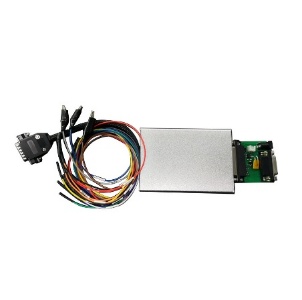 